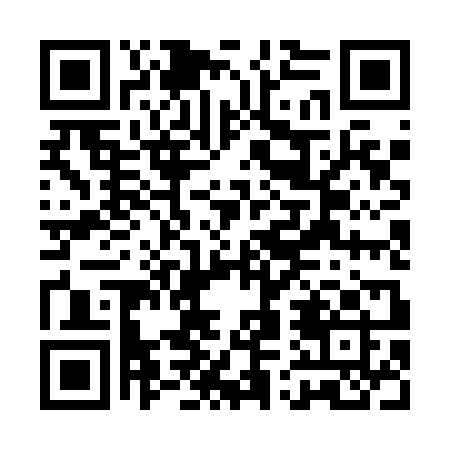 Prayer times for Monkey Mountain, GuyanaWed 1 May 2024 - Fri 31 May 2024High Latitude Method: NonePrayer Calculation Method: Muslim World LeagueAsar Calculation Method: ShafiPrayer times provided by https://www.salahtimes.comDateDayFajrSunriseDhuhrAsrMaghribIsha1Wed4:365:4711:563:156:047:122Thu4:355:4711:563:156:047:123Fri4:355:4711:563:156:047:124Sat4:355:4711:553:156:047:125Sun4:345:4711:553:166:047:126Mon4:345:4611:553:166:047:127Tue4:345:4611:553:166:047:138Wed4:345:4611:553:166:047:139Thu4:335:4611:553:176:047:1310Fri4:335:4611:553:176:047:1311Sat4:335:4611:553:176:057:1312Sun4:335:4611:553:176:057:1313Mon4:325:4611:553:186:057:1414Tue4:325:4511:553:186:057:1415Wed4:325:4511:553:186:057:1416Thu4:325:4511:553:186:057:1417Fri4:325:4511:553:196:057:1418Sat4:315:4511:553:196:057:1519Sun4:315:4511:553:196:057:1520Mon4:315:4511:553:196:067:1521Tue4:315:4511:553:206:067:1522Wed4:315:4511:553:206:067:1623Thu4:315:4511:563:206:067:1624Fri4:315:4511:563:216:067:1625Sat4:315:4511:563:216:067:1626Sun4:315:4511:563:216:077:1727Mon4:315:4511:563:216:077:1728Tue4:315:4511:563:226:077:1729Wed4:315:4511:563:226:077:1830Thu4:315:4611:563:226:077:1831Fri4:315:4611:573:226:077:18